SPECYFIKACJA ISTOTNYCH WARUNKÓW ZAMÓWIENIAW POSTĘPOWANIU O UDZIELENIE ZAMÓWIENIA PUBLICZNEGOPROWADZONEGO POD NAZWĄ„Ubezpieczenie mienia i odpowiedzialności cywilnej Gminy Tarnobrzeg, jednostek organizacyjnych i Spółek Miejskich”Numer sprawy : BZP-I.271.96.2018Zatwierdzona przez Kierownika Zamawiającego:…………………………………………………………………………Tarnobrzeg, dnia 17 grudnia 2018r.Wykaz skrótów i definicji:Użyte pojęcia i terminy, zarówno w liczbie pojedynczej, jak i w liczbie mnogiej, będą miały następujące znaczenie, chyba że zastrzeżono inaczej:Ustawa Pzp - ustawa z dnia 29 stycznia 2004 r. Prawo zamówień publicznych (tekst jednolity Dz. U. z 2018 r., poz. 1986 z późn. zm.),Postępowanie - postępowanie o udzielenie zamówienia publicznego wszczęte w drodze publicznego ogłoszenia o Zamówieniu w celu dokonania wyboru oferty Wykonawcy, z którym zostanie zawarta Umowa (umowa ubezpieczenia),SIWZ – Specyfikacja Istotnych Warunków Zamówienia wraz z Załącznikami w niniejszym Postępowaniu 
i zatwierdzona przez kierownika Zamawiającego,Zamawiający – podmiotwskazanyw Sekcji I.1.), obowiązany do stosowania Ustawy Pzp,Wykonawca - osoba fizyczna, osoba prawna lub jednostka organizacyjna nie posiadająca osobowości prawnej, która ubiega się o udzielenie Zamówienia, złożyła ofertę lub zawarła Umowę w sprawie Zamówienia,Zamówienie - zamówienie publicznena usługi, przez które należy rozumieć umowę odpłatną zawieraną pod rygorem nieważności na piśmie pomiędzy Zamawiającym, a Wykonawcą, której przedmiotem jest świadczenie usługiszczegółowo opisanej w SIWZ,Umowa (umowa ubezpieczenia) lub Umowa – zamówienie publiczne, przez które należy rozumieć umowę ubezpieczenia odpłatną, zawartą pod rygorem nieważności na piśmie pomiędzy Zamawiającym, 
a Wykonawcą,Oferta częściowa - to oferta na wykonanie części Zamówienia,Środki komunikacji elektronicznej – środki komunikacji elektronicznej w rozumieniu ustawy z dnia 18 lipca 2002 r. o świadczeniu usług drogą elektroniczną (tekst jednolity Dz. U. z 2017 r., poz. 1219 z późn. zm.),Lider (Lider Konsorcjum) – jeden z Wykonawców wspólnie ubiegających się o udzielenie Zamówienia, który w umowie regulującej współpracę tych Wykonawców został wyznaczony do realizacji Umowy,Ubezpieczyciel – Wykonawca, który zawarł z Zamawiającym Umowę,Ubezpieczający - Zamawiający, który zawarł z Ubezpieczycielem Umowę,Ubezpieczony – Zamawiający oraz Zamawiający wskazani w Sekcji I.1) ust. 1, ust. 2 i ust. 3, z zastrzeżeniem, że w ubezpieczeniu:mienia, Ubezpieczonym jest również każdy podmiot posiadający interes prawny do przedmiotu ubezpieczenia objętego ochroną ubezpieczeniową,następstw nieszczęśliwych wypadków Ubezpieczonym jest również każdy członek Ochotniczej Straży Pożarnej oraz Młodzieżowych Drużyn Pożarniczych,obowiązkowym ubezpieczeniu odpowiedzialności cywilnej za szkody wyrządzone w związku 
z zarządzeniem nieruchomością, którego zakres szczegółowo określa rozporządzenie Ministra Finansów z dnia 13 grudnia 2013 r. w sprawie obowiązkowego ubezpieczenia odpowiedzialności cywilnej zarządcy nieruchomości (Dz.U. z 2013 r., poz. 1616) jest również osoba fizyczna posiadająca uprawienie zawodowe zarządcy nieruchomości określona w Załączniku nr 6 do SIWZ „Opis przedmiotu Zamówienia” oraz inne osoby wykonujące w imieniu Zamawiającego, o którym mowa w Sekcji I.1) ust. 3 pkt 3.1. czynności zarządcze.Sekcja I: Podmiot ZamawiającyI.1) 	Nazwa oraz adresy ZamawiającegoZamawiającym jest: Gmina Tarnobrzeg ul. Kościuszki 32, 39-400 Tarnobrzeg, numer REGON 830409092, numer  NIP 867-20-79-199,Dane teleadresowe Zamawiającego:Telefon: + 48 15 822 65 70Faks: + 48 15 822 52 81Adres e-mail: um@um.tarnobrzeg.plmailto:biuro@czdsigb.gov.plGodziny urzędowania Zamawiającego: od poniedziałku do piątku w godzinach od 7:30 do 15:30.Zamawiający Gmina Tarnobrzeg – Urząd Miasta w Tarnobrzegu została wyznaczona na podstawie Zarządzenia nr 464/2016 z dnia 23 listopada 2016r. jako Zamawiający w rozumieniu art. 16 ust. 4 Ustawy Pzp, do przeprowadzenia wspólnego Postępowania i udzielenia Zamówienia wybranych jednostek organizacyjnych Gminy Tarnobrzeg w imieniu i na rzecz Urzędu Miasta Gminy Tarnobrzeg oraz następujących jednostek organizacyjnych Gminy Tarnobrzeg posiadających status zamawiającego w rozumieniu Ustawy Pzp:Centrum Kształcenia PraktycznegoDom Pomocy SpołecznejGimnazjum nr 1 im. Stanisława JachowiczaGimnazjum nr 2 im. Jana SłomkiGimnazjum nr 3 im. por. Józefa SarnyLiceum Ogólnokształcące im. Mikołaja KopernikaMiejska Biblioteka Publiczna im. dr. Michała MarczakaMiejski Ośrodek Pomocy Rodzinie Miejski Ośrodek Sportu i Rekreacji im. Alfreda FreyeraMuzeum Historyczne Miasta TarnobrzegaOchotnicza Straż Pożarna w Tarnobrzegu os. DzikówOchotnicza Straż Pożarna w Tarnobrzegu os. MokrzyszówOchotnicza Straż Pożarna w Tarnobrzegu os. NagnajówOchotnicza Straż Pożarna w Tarnobrzegu os. OciceOchotnicza Straż Pożarna w Tarnobrzegu os. SielecOchotnicza Straż Pożarna w Tarnobrzegu os. SobówOchotnicza Straż Pożarna w Tarnobrzegu os. WielowieśOchotnicza Straż Pożarna w Tarnobrzegu os. ZakrzówTarnobrzeski Pak Przemysłowo-TechnologicznyPoradnia Psychologiczno-PedagogicznaPOW Rodzinny Dom DzieckaPowiatowy Zespół ds. Orzekania o NiepełnosprawnościPrzedszkole Integracyjne nr 9Przedszkole nr 1Przedszkole nr 2Przedszkole nr 3 im. Stanisława JachowiczaPrzedszkole nr 4Przedszkole nr 5Przedszkole nr 6Przedszkole nr 7 Przedszkole nr 8Przedszkole nr 12Przedszkole nr 13 im. Jana Pawła IIPrzedszkole nr 15Przedszkole nr 17 Przedszkole nr 18Regionalne Centrum Promocji Obszaru Natura 2000 Tarnobrzeska Dolina WisłySamorządowe Centrum Usług Wspólnych Szkoła Podstawowa nr 3 im. Alfreda FreyeraSzkoła Podstawowa nr 4 im. Mikołaja KopernikaSzkołą Podstawowa nr 6Szkoła Podstawowa nr 7Szkołą Podstawowa nr 8Szkoła Podstawowa nr 9 im. Jana Pawła IISzkoła Podstawowa nr 10 im. Janusza KorczakaSzkoła Podstawowa nr 11 im. Wincentego BuczkaŚrodowiskowy Dom SamopomocyTarnobrzeski Dom KulturyUrząd Miasta TarnobrzegZespół Szkół Ponadgimnazjalnych nr 1 im. ks. Kard. Stefana WyszyńskiegoZespół Szkół Ponadgimnazjalnych nr 2Zespół Szkół Ponadgimnazjalnych nr 3Internat Zespołu Szkół Ponadgimnazjalnych nr 3Zespół Szkół im. Ks. St. StaszicaZespół Szkół SpecjalnychŻłobek MiejskiZamawiający Gmina Tarnobrzeg została wyznaczona na podstawie Zarządzenia nr 462/2016 z dnia 21 listopada 2016r. jako zamawiający w rozumieniu art. 16 ust. 1 Ustawy Pzp, przez:Rejon Dróg Miejskich Sp. z o.o. z siedzibą w Tarnobrzegu, ul. Dąbrówki 44, 39-400 Tarnobrzeg, wpisana do rejestru przedsiębiorców Krajowego Rejestru Sądowego przez Sąd Rejonowy w Rzeszowie, XII Wydział Gospodarczy Krajowego Rejestru Gospodarczego pod numerem KRS 0000180625, numer REGON 830369458, numer NIP 8671833412, posiadająca kapitał zakładowy w wysokości 882.500,00 zł, Tarnobrzeskie Wodociągi Sp. z o.o. z siedzibą w Tarnobrzegu, ul. Wiślna 1, 39-400 Tarnobrzeg, wpisana do rejestru przedsiębiorców Krajowego Rejestru Sądowego przez Sąd Rejonowy w Rzeszowie XII Wydział Gospodarczy Krajowego Rejestru Gospodarczego pod numerem KRS 0000112520, numer REGON 830337895, numer NIP 8670003252, posiadająca kapitał zakładowy w wysokości 49.618.000,00 zł,Kopalnia Siarki „Machów” S.A. w likwidacji z siedzibą w Tarnobrzegu, ul. Górnicza nr 11, 39-400 Tarnobrzeg, wpisana do rejestru przedsiębiorców Krajowego Rejestru Sądowego przez Sąd Rejonowy w Rzeszowie, XII Wydział Gospodarczy Krajowego Rejestru Sądowego pod numerem KRS 0000289714, numer NIP 867-00-13-322, numer REGON 830205627, posiadająca kapitał zakładowy w wysokości 30.000.000,00 zł,do przygotowania i przeprowadzenia Postępowania w imieniu i na ich rzecz, włączenie z prawem do udzielenia Zamówienia (zawarcia Umowy). I.2) 	Pośrednik ubezpieczeniowy biorący udział w Postępowaniu– który będzie również uczestniczył przy zawieraniu, zarządzaniu i wykonywaniu Umowy (umowy ubezpieczenia)Konsorcjum Brokerów Ubezpieczeniowych w składzie:PWS Konstanta S. A. z siedzibą w Bielsku-Białej przy ul. Warszawskiej 153, 43-300 Bielsko-Biała, wpisana do rejestru przedsiębiorców Krajowego Rejestru Sądowego przez Sąd Rejonowy w Bielsku-Białej VIII Wydział Gospodarczy Krajowego Rejestru Sądowego pod numerem 0000073190, posiadająca kapitał zakładowy opłacony w całości w wysokości 650.000,00 zł, NIP 937–000–61–46 oraz numer REGON 070490343, wpisana do rejestru pośredników ubezpieczeniowych pod numerem 00000092/U, posiadająca zezwolenie Ministra Finansów na prowadzenie działalności brokerskiej z dnia 31 marca 1995 r. o numerze 516, orazSUPRA BROKERS S.A. z siedzibą we Wrocławiu przy Alei Śląskiej 1, 54-118 Wrocław, wpisana do rejestru przedsiębiorców Krajowego Rejestru Sądowego prowadzonego przez Sąd Rejonowy dla Wrocławia - Fabrycznej, VI Wydział Gospodarczy Krajowego Rejestru Sądowego pod numerem 0000425834, posiadająca kapitał zakładowy w wysokości 2.000.818,40 zł, NIP 894-304-11-46 oraz numer REGON 021916234, wpisana do rejestru brokerów ubezpieczeniowych pod numerem 00001845/U, posiadającą zezwolenie Komisji Nadzoru Finansowego na prowadzenie działalności brokerskiej z dnia 17 lipca  2013 r. o numerze 1966/13.I.3) 	Wspólne udzielanie ZamówieniaW Zamówieniu jest stosowane wspólne udzielanie Zamówienia, zgodnie z Sekcją I.1). Zamówienia nie udziela centralny zamawiający.Sekcja II: Przedmiot ZamówieniaII.1) 	Nazwa nadana Zamówieniu przez Zamawiającego„Ubezpieczenie mienia i odpowiedzialności cywilnej Gminy Tarnobrzeg, jednostek organizacyjnych 
i Spółek Miejskich”Numer sprawy BZP-I.271.96.2018II.2) 	Rodzaj ZamówieniaUsługiII.3) 	Informacje o możliwości składania ofert częściowychZamówienie zostało podzielone na części wskazane w Sekcji II.4) ust. 2.Zamawiający dopuszcza składanie oferty częściowej.Oferty można składać w odniesieniu do wszystkich części. Wykonawca może złożyć ofertę na dowolną liczbę części Zamówienia, na jedną wybraną lub na wszystkie części Zamówienia, przy czym Wykonawca może złożyć tylko jedną ofertę na daną część Zamówienia.Zamawiający informuje, że dla każdej części Zamówienia zostanie zawarta odrębna Umowa 
z Wykonawcą, którego oferta zostanie uznana za najkorzystniejszą.II.4) 	Opis przedmiotu ZamówieniaPrzedmiotem Zamówienia jest świadczenie przez Wykonawcę na rzecz Zamawiającego usługi ubezpieczeniowej w zakresie:ubezpieczenia maszyn i urządzeń od uszkodzeń,ubezpieczenia odpowiedzialności cywilnej w związku z posiadaniem mienia, prowadzeniem działalności gospodarczej,ubezpieczenia dróg od ognia i innych zdarzeń losowych,ubezpieczenia następstw nieszczęśliwych wypadków,Zamówienie zostało podzielone na następujące części:Część I:Ubezpieczenie maszyn i urządzeń od uszkodzeń,Część II Ubezpieczenie dróg od ognia i innych zdarzeń losowych,Część III: Ubezpieczenie następstw nieszczęśliwych wypadków członków OSP i Młodzieżowych Drużyn Pożarniczych,Część IV: Ubezpieczenie odpowiedzialności cywilnej w związku z posiadaniem mienia, prowadzeniem działalności gospodarczej przez Kopalnie Siarki „Machów” SA w likwidacji,Część V:Ubezpieczenie odpowiedzialności cywilnej w związku z posiadaniem mienia, prowadzeniem działalności gospodarczej przez Tarnobrzeskie Wodociągi Sp. z o.o.Część VI: Ubezpieczenie odpowiedzialności cywilnej w związku z posiadaniem mienia, prowadzeniem działalności gospodarczej przez Rejon Dróg Miejskich Sp. z o.o.Szczegółowy opis przedmiotu Zamówienia dla każdej części Zamówienia zawiera Załącznik nr 6 do SIWZ „Opis przedmiotu Zamówienia”. II.5) 	Nazwa i kod określony we Wspólnym Słowniku Zamówień (CPV)66510000-8 Usługi ubezpieczeniowe66515100-4 Usługi ubezpieczenia od ognia66515000-3 Usługi ubezpieczenia od uszkodzenia lub utraty66515400-7 Usługi ubezpieczenia od skutków żywiołów66516000-0 Usługi ubezpieczenia od odpowiedzialności cywilnej66516400-4 Usługi ubezpieczenia od ogólnej odpowiedzialności cywilnej66512100-3 Usługi ubezpieczenia od następstw nieszczęśliwych wypadkówII.6) 	Zamówienia, o których mowa w art. 67ust. 1 pkt 6 Ustawy PzpZamawiający przewiduje w okresie 3 lat od dnia udzielenia Zamówienia (Zamówienia podstawowego) dotychczasowemu Wykonawcy usług (Wykonawcy, któremu zostanie udzielone zamówienie), zamówienia polegającego na powtórzeniu podobnych usług zgodnych z przedmiotem zamówienia, o całkowitej wartości wynoszącej 5% wartości Zamówienia (to jest wartości Zamówienia podstawowego odrębnie dla każdej części Zamówienia, o której mowa w Sekcji II.4) ust. 2).II.7) 	Termin i miejsce wykonania ZamówieniaRealizacja Zamówienia rozpocznie się w dniu 1stycznia 2019r., a zakończy w dniu 31 grudnia 2021r.Szczegółowe postanowienia dotyczące terminu, okresów rozliczeniowych i miejsca wykonania Zamówienia (w tym określenie okresów ubezpieczenia) zostały określonew pkt 1 ppkt 1.1. „Postanowienia ogólne do umów ubezpieczenia Załącznika nr 6 do SIWZ „Opis przedmiotu Zamówienia”.Sekcja III: Informacje o charakterze prawnym, ekonomicznym, finansowym i technicznymIII.1)	Warunki udziału w PostępowaniuO udzielenie Zamówienia mogą ubiegać się Wykonawcy, którzy:nie podlegają wykluczeniu z Postępowania,spełniają warunki udziału w Postępowaniu.O udzielenie Zamówienia mogą ubiegać się Wykonawcy, którzy spełniają następujące warunki udziału w Postępowaniu:posiadają kompetencje lub uprawnienia do prowadzenia określonej działalności zawodowej, o ile wynika to z odrębnych przepisów - to jest posiadają uprawnienia do wykonywania działalności ubezpieczeniowej określonej przepisami ustawy z dnia 11 września 2015 r. o działalności ubezpieczeniowej i reasekuracyjnej (tekst jednolity Dz. U. z 2018 r., poz. 999 z późn. zm.) zwanej dalej ustawą o działalności ubezpieczeniowej i reasekuracyjnej, przy czym wymaga się, aby Wykonawca, który złoży ofertę na daną część Zamówienia, posiadał w odniesieniu do tej części uprawnienia w zakresie grup ubezpieczeń:dla Części I i II, co najmniej w grupie ubezpieczeń 8 i 9Działu II Załącznika do ustawy 
o działalności ubezpieczeniowej i reasekuracyjnej,dla Części III, co najmniej w grupie ubezpieczeń 1 Działu II Załącznika do ustawy 
o działalności ubezpieczeniowej i reasekuracyjnej, dla Części IV, V i VI, co najmniej w grupie ubezpieczeń 13 Działu II Załącznika do ustawy o działalności ubezpieczeniowej i reasekuracyjnej,posiadają zdolności technicznej lub zawodowej – to jest:w Części I, II, III, IV, V, VI – dysponują co najmniej:jedną osobą skierowaną przez Wykonawcę do realizacji Zamówienia posiadającą co najmniej wykształcenie wyższe, która w zakresie wykonywania swoich obowiązków zapewnia bieżącą obsługę umowy ubezpieczenia w tym: rozlicza umowę ubezpieczenia, przygotowuje dokumenty związane z wykonywaniem umowy ubezpieczenia, udziela informacji lub wyjaśnień o zakresie udzielanej ochrony ubezpieczeniowej, posiada co najmniej 3 letnie doświadczenie w zakresie czynności, o których mowa powyżej. Zamawiający wymaga od Wykonawców wskazania w ofercie imion i nazwisk osób wykonujących czynności przy realizacji Zamówienia wraz z informacją o kwalifikacjach zawodowych lub doświadczeniu tych osób.Zdolności innych podmiotów.Wykonawca może w celu potwierdzenia spełniania warunków udziału w Postępowaniu określonych w ust. 2 pkt 2.2., w stosownych sytuacjach oraz w odniesieniu do Zamówienia lub jego części, polegać na zdolnościach technicznych lub zawodowych innych podmiotów, niezależnie od charakteru prawnego łączących go z nim stosunków prawnych. Wykonawca, który polega na zdolnościach technicznych lub zawodowych innych podmiotów, musi udowodnić Zamawiającemu, że realizując Zamówienie, będzie dysponował niezbędnymi zasobami tych podmiotów, w szczególności przedstawiając zobowiązanie tych podmiotów do oddaniu mu do dyspozycji niezbędnych zasobów na potrzeby realizacji Zamówienia. Zobowiązanie, o którym mowa w zdaniu poprzednim, należy przedłożyć w oryginale. Zamawiający oceni, czy udostępniane Wykonawcy przez inne podmioty zdolności techniczne lub zawodowe, pozwalają na wykazanie przez Wykonawcę spełniania warunków udziału w Postępowaniu oraz zbada, czy nie zachodzą wobec tego podmiotu podstawy wykluczenia z Postępowania, o których mowa w art. 24 ust. 1 pkt 13 – pkt 22 Ustawy Pzp.W celu oceny czy Wykonawca polegając na zdolnościach innych podmiotów na zasadach określonych w art. 22a Ustawy Pzp, będzie dysponował niezbędnymi zasobami w stopniu umożliwiającym należyte wykonanie Zamówienia oraz oceny, czy stosunek łączący Wykonawcę z tymi podmiotami gwarantuje rzeczywisty dostęp do ich zasobów, Zamawiający żąda dokumentów, które określają w szczególności:zakres dostępnych Wykonawcy zasobów innego podmiotu; sposób wykorzystania zasobów innego podmiotu, przez Wykonawcę, przy wykonywaniu Zamówienia; zakres i okres udziału innego podmiotu przy wykonywaniu Zamówienia; czy podmiot, na zdolnościach którego Wykonawca polega w odniesieniu do warunków udziału w Postępowaniu dotyczących wykształcenia, kwalifikacji zawodowych lub doświadczenia, zrealizuje usługi, których wskazane zdolności dotyczą.Jeżeli zdolności techniczne lub zawodowepodmiotu, o którym mowa w ust. 3 pkt. 3.1., nie potwierdzają spełniania przez Wykonawcę warunków udziału w Postępowaniu lub zachodzą wobec tego podmiotu podstawy wykluczenia z Postępowania, o których mowa w Sekcji III.2), Zamawiający zażąda, aby Wykonawca w terminie określonym przez Zamawiającego:zastąpił podmiot, o którym mowa w ust. 3 pkt 3.1., innym podmiotem lub podmiotami,zobowiązał się do osobistego wykonania odpowiedniej części Zamówienia, jeżeli wykaże zdolności techniczne lub zawodowe, o których mowa ust. 2.Wykonawca, który powołuje się na zasoby innych podmiotów, w celu wykazania braku istnienia wobec nich podstaw wykluczenia oraz spełniania, w zakresie, w jakim powołuje się na ich zasoby, warunków udziału w Postępowaniu zamieszcza informacje o tych podmiotach w oświadczeniu, o którym mowa w art. 25a ust. 1 Ustawy Pzp.III.2) 	Podstawy wykluczenia z PostępowaniaZ Postępowania, Zamawiający wykluczy Wykonawcę, gdy stwierdzi, że wobec Wykonawcy zachodzą podstawy wykluczenia z Postępowania, o których mowa w art. 24 ust. 1 Ustawy Pzp. Zamawiający nie przewiduje wykluczenia Wykonawcy z Postępowania, na podstawie okoliczności, o których mowa w art. 24 ust. 5 Ustawy Pzp.III.3) 	Wykaz oświadczeń składanych przez Wykonawcę w celu wstępnego potwierdzenia, że nie podlega on wykluczeniu oraz spełnia warunki udziału w PostępowaniuDo oferty, Wykonawca dołącza aktualne na dzień składania ofert, oświadczenie Wykonawcy, stanowiące wstępne potwierdzenie, że Wykonawca nie podlega wykluczeniu oraz spełnia warunki udziału w Postępowaniu. W przypadku wspólnego ubiegania się o Zamówienie przez Wykonawców, oświadczenie, o którym mowa w ust. 1, składa każdy z Wykonawców wspólnie ubiegających się o Zamówienie.Oświadczenie może zostać złożone przez Pełnomocnika Wykonawców wspólnie ubiegających się o udzielenie Zamówienia, o ile z treści pełnomocnictwa wynika umocowanie do złożenia w imieniu Wykonawców wspólnie ubiegających się o udzielenie Zamówienia niniejszego oświadczenia.III.4) 	Wykaz oświadczeń lub dokumentów składanych przez Wykonawcę, w Postępowaniu na wezwanie Zamawiającego w celu potwierdzenia okoliczności, o których mowa w art. 25 ust. 1 pkt 3 Ustawy Pzp– Zamawiający przed udzieleniem Zamówienia, z zastrzeżeniem pkt 1 poniżej, nie będzie wzywał Wykonawcę, którego oferta została najwyżej oceniona, do złożenia dokumentów lub oświadczeń potwierdzających okoliczności braku podstaw wykluczenia z Postępowania na podstawie art. 24 ust. 1 Ustawy Pzp.W celu potwierdzenia braku podstaw do wykluczenia z Postępowania, o których mowa w art. 24 ust. 1 pkt 23 Ustawy Pzp, Wykonawca jest zobowiązany zgodnie z art. 24 ust. 11 Ustawy Pzp, w terminie 3 dni od dnia opublikowania na stronie internetowej Zamawiającego informacji, o której mowa w art. 86 ust. 5 Ustawy Pzp, przekazać Zamawiającemu informacje o przynależności lub braku przynależności do tej samej grupy kapitałowej, o której mowa w art. 24 ust. 1 pkt 23 Ustawy Pzp; Wykonawca, który nie przynależy do żadnej grupy kapitałowej może złożyć informacje o braku przynależności do grupy kapitałowej wraz z ofertą; W przypadku przynależności do tej samej grupy kapitałowej Wykonawca może złożyć wraz z oświadczeniem dokumenty bądź informacje potwierdzające, że powiązania z innym Wykonawcą nie prowadzą do zakłócenia konkurencji w Postępowaniu; Wzór oświadczenia, o którym mowa w zdaniu poprzednim, znajduje się w Załączniku nr 3 do SIWZ.III.5) 	Wykaz oświadczeń lub dokumentów składanych przez Wykonawcę, w Postępowaniu na wezwanie Zamawiającego w celu potwierdzenia okoliczności, o których mowa w art. 25 ust. 1 pkt 1 Ustawy Pzp(spełnianie warunków udziału) – Zamawiający przed udzieleniem Zamówienia, na podstawie art. 26 ust. 1 Ustawy Pzp, wezwie Wykonawcę, którego oferta została najwyżej oceniona, do złożenia w wyznaczonym, nie krótszym niż 5dni, terminie aktualnych na dzień złożenia dokumentów lub oświadczeń wskazanych poniżej)W celu potwierdzenia spełniania warunku udziału w Postępowaniu dotyczącego kompetencji lub uprawnień do prowadzenia określonej działalności zawodowej, o ile wynika to z odrębnych przepisów, określonego w Sekcji III.1) ust. 2 pkt 2.1., Zamawiający wymaga dokumentów lub oświadczeń potwierdzających posiadanie uprawnień do prowadzenia działalności ubezpieczeniowej, w szczególności:zezwolenia właściwego organu na wykonywanie działalności ubezpieczeniowej, dla Części I i II, co najmniej w grupie ubezpieczeń 8 i 9 Działu II Załącznika do ustawy 
o działalności ubezpieczeniowej i reasekuracyjnej,dla Części III, co najmniej w grupie ubezpieczeń 1 Działu II Załącznika do ustawy 
o działalności ubezpieczeniowej i reasekuracyjnej, dla Części IV, V i VI, co najmniej w grupie ubezpieczeń 13 Działu II Załącznika do ustawy o działalności ubezpieczeniowej i reasekuracyjnej,gdy zezwolenie nie jest wymagane na podstawie odrębnych przepisów, zaświadczenie właściwego organu nadzoru, potwierdzające, że Wykonawca wykonuje działalność ubezpieczeniową w wymaganym zakresie. W przypadku, gdy zezwolenie bądź zaświadczenie na podstawie odrębnych przepisów nie jest wymagane, Wykonawca obowiązany jest wykazać, że spełnia warunek udziału w Postępowaniu wskazany w Sekcji III.1) ust. 2, przedkładając środki dowodowe, na przykład dokumenty lub oświadczenia złożone przez Wykonawcę lub osoby uprawnione do reprezentowania Wykonawcy, potwierdzające, że posiada uprawnienia do wykonywania działalności ubezpieczeniowej w wymaganym zakresie wraz z przytoczeniem podstawy prawnej. Jeżeli Wykonawca ma siedzibę lub miejsce zamieszkania poza terytorium Rzeczypospolitej Polskiej, zamiast dokumentów, o których mowa w powyżej, składa dokument lub dokumenty wystawione w kraju, w którym ma miejsce zamieszkania lub siedzibę, potwierdzające, że może wykonywać działalność ubezpieczeniową i posiada uprawnienia do wykonywania działalności ubezpieczeniowej związanej z przedmiotem Zamówienia. Jeżeli Wykonawca ma siedzibę poza terytorium Rzeczpospolitej Polskiej w innym państwie członkowskim Unii Europejskiej dodatkowo składa potwierdzenie faktu notyfikacji otrzymane od organu nadzoru, a jeżeli organ nadzoru w kraju siedziby Wykonawcy takiego potwierdzenia nie dostarcza, Wykonawca składa oświadczenie, że notyfikacja została dokonana i przyjęta przez polski organ nadzoru.W celu potwierdzenia spełniania warunku udziału w postepowaniu dotyczącego zdolności technicznej lub zawodowej, określonego w Sekcji III.1) ust. 2 pkt 2.2., Zamawiający wymaga od Wykonawców dokumentów lub oświadczeń potwierdzających spełnianie warunku:wykazu osób, skierowanych przez Wykonawcę do realizacji Zamówienia wraz z informacjami na temat ich kwalifikacji zawodowych, doświadczenia i wykształcenia niezbędnych do wykonania Zamówienia, a także zakresu wykonywanych przez nie czynności oraz informacją o podstawie do dysponowania tymi osobami; Wzór wykazu osób stanowiący Załącznik nr 4 do SIWZ „Wykaz osób”.III.6) 	Wykaz oświadczeń lub dokumentów składanych przez Wykonawcę, w Postępowaniu na wezwanie Zamawiającego w celu potwierdzenia okoliczności, o których mowa w art. 25 ust. 1 pkt 2 Ustawy PzpZamawiający nie żąda oświadczeń lub dokumentów potwierdzających spełniania przez oferowane usługi wymagań określonych przez Zamawiającego. III.7) 	Wykonawcy wspólnie ubiegający się o udzielenie ZamówieniaWykonawcy mogą wspólnie ubiegać się o udzielenie Zamówienia. Zamawiający nie wymaga formy prawnej, jaką musi przyjąć grupa Wykonawców, której zostanie udzielone Zamówienie.W przypadku, gdy Wykonawcy wspólnie ubiegają się o udzielenie Zamówienia, ustanawiają Pełnomocnika do reprezentowania ich w Postępowaniu albo do reprezentowania ich w Postępowaniu i zawarcia Umowy.Wykonawcy wspólnie ubiegający się o udzielenie Zamówienia, są zobowiązani do złożenia w ofercie dokumentu pełnomocnictwa ustanawiającego Pełnomocnika, o którym mowa w ust. 2. Pełnomocnictwo zawierać powinno umocowanie do reprezentowania ich w Postępowaniu, albo do reprezentowania w Postępowaniu i zawarcia Umowy. Pełnomocnictwo należy przedłożyć w formie oryginału lub notarialnie poświadczonej kopii.Jeżeli Wykonawcy wspólnie ubiegają się o udzielenie Zamówienia, każdy z Wykonawców powinien samodzielnie spełniać warunki udziału w Postępowaniu określone w Sekcji III.1) ust. 2 oraz w celu wykazania spełniania tych warunków złożyć oświadczenia lub dokumenty, o których mowa w Sekcji III.5) ust. 1. Jeżeli Wykonawcy wspólnie ubiegają się o udzielenie Zamówienia, co do każdego z Wykonawców z osobna nie mogą istnieć okoliczności stanowiące podstawę jego wykluczenia z Postępowania na podstawie art. 24 ust. 1 Ustawy Pzp. W przypadku Wykonawców wspólnie ubiegających się o udzielenie Zamówienia, kopie dokumentów dotyczących odpowiednio Wykonawcy są poświadczane za zgodność z oryginałem odpowiednio przez Wykonawcę lub Pełnomocnika, o którym mowa w ust. 2, o ile z treści pełnomocnictwa wynika umocowanie do poświadczania za zgodność z oryginałem kopii dokumentów dotyczących odpowiednio Wykonawcy.Korespondencja oraz komunikacja w Postępowaniu, po otwarciu ofert, dokonywana będzie wyłącznie z Pełnomocnikiem, o którym mowa w ust. 2.Niedopuszczalne są zmiany w składzie grupy Wykonawców wspólnie ubiegających się o Zamówienie po terminie składania ofert. Postanowienia dotyczące Wykonawcy stosuje się odpowiednio do Wykonawców wspólnie ubiegających się o udzielenie Zamówienia. Zamawiający wymaga, aby zgodnie z Sekcją IV.23) ust. 6, przed zawarciem Umowy, Wykonawcy wspólnie ubiegający się o udzielenie Zamówienia, przedstawili Zamawiającemu umowę określająca podstawy i zasady wspólnego ubiegania się o udzielenie Zamówienia (np. umowę konsorcjum, poolu lub inną umowę o podobnym charakterze, w szczególności umowę o współpracy). Zamawiający ustala, że w przypadku Wykonawców (Ubezpieczycieli) ubiegających się wspólnie 
o Zamówienie (występujący na przykład w formie konsorcjum/ pool-u koasekuracyjnego):Lider Konsorcjum zwany dalej również Koasekuratorem Prowadzącym, reprezentuje interesy Ubezpieczycieli zwanych również Koasekuratorami wobec Ubezpieczającego/ Ubezpieczonego w przedmiocie realizacji Umowy, w tym likwidacji szkód. Koasekurator Prowadzący przedstawia wszystkie decyzje Koasekuratorów, w tym 
w szczególności o uznaniu lub odmowie uznania roszczenia ze skutkiem dla pozostałych Koasekuratorów. Uznanie lub odmowa uznania roszczenia przez Koasekuratora Prowadzącego w całości lub 
w części w stosunku do Ubezpieczającego/ Ubezpieczonego, jest równoznaczna z decyzją pozostałych Koasekuratorów. Płatność składki ubezpieczeniowej będzie dokonywana Koasekuratorowi Prowadzącemu ze skutkiem wobec pozostałych Koasekuratorów. Dla celów Umowy, gdziekolwiek w polisie lub powołanych ogólnych lub szczególnych warunkach ubezpieczenia użyty jest zwrot Ubezpieczyciel lub przywołana firma Koasekuratora Prowadzącego, zapis taki będzie rozumiany jako odnoszący się do wszystkich Koasekuratorów.Obowiązki informacyjne Ubezpieczającego/ Ubezpieczonego będą realizowane wobec Koasekuratora Prowadzącego ze skutkiem dla pozostałych Koasekuratorów. Koasekuratorzy, zgodnie z art. 141 Ustawy Pzp ponoszą odpowiedzialność solidarną. III.8)	PodwykonawcyZ zastrzeżeniem ust. 3, Wykonawca może powierzyć wykonanie części Zamówienia podwykonawcy.Zamawiający żąda wskazania przez Wykonawcę części Zamówienia, których wykonanie zamierza powierzyć podwykonawcom, i podania przez Wykonawcę firm podwykonawców. Celem możliwości realizacji Zamówienia przy udziale podwykonawców, obowiązkiem Wykonawcy jest poinformowanie Zamawiającego o skorzystaniu z tego uprawnienia i określenie zakresu Zamówienia, który zostanie powierzony do wykonania podwykonawcy. Obowiązek informacyjny, o którym mowa w niniejszym ustępie, Wykonawca ma zrealizować poprzez podanie rzeczonych informacji w części III pkt 1 Formularza oferty sporządzonego według wzoru z Załącznika nr 1 do SIWZ „Formularz oferty” lub w JEDZ.Zamawiający zastrzega w każdej części Zamówienia, obowiązek osobistego wykonania Zamówienia przez Wykonawcę kluczowych części Zamówienia polegających naudzielaniu ochrony ubezpieczeniowej w zakresie działalności swego przedsiębiorstwa i spełnieniu świadczenia w razie zajścia przewidzianego w Umowie wypadku.Zamawiający nie żąda od Wykonawcy, który zamierza powierzyć wykonanie części Zamówienia podwykonawcy, celem wykazania braku istnienia wobec nich podstaw do wykluczenia z Postępowania zmieszczenia informacji o tych podwykonawcach w oświadczeniu, o którym mowa w Sekcji III.3.).Powierzenie wykonania części Zamówienia podwykonawcom nie zwalnia Wykonawcyz odpowiedzialności za należyte wykonanie tego Zamówienia.Sekcja IV:Procedura IV.1) 	Tryb udzielenia ZamówieniaZamawiający udzieli Zamówienia w trybie przetargu nieograniczonego. Zamawiający wszczął Postępowanie, którego wartość Zamówienia jest niższa od wartości progów unijnych określonych w przypisach wydanych na postawie art. 11 ust. 8 Ustawy Pzp.IV.2) 	WadiumZamawiający nie przewiduje konieczności wniesienia wadium.IV.3) 	Zaliczki na poczet wykonania ZamówieniaZamawiający nie przewiduje udzielenie zaliczki na poczet wykonania Zamówienia. IV.4) 	Informacje o ofertach wariantowychZamawiający nie dopuszcza składania oferty wariantowej.IV.5) 	Informacje na temat umowy ramowej lub dynamicznego systemu zakupówZamówienie nie obejmuje zawarcia umowy ramowej.Zamówienie nie obejmuje ustanowienia dynamicznego systemu zakupów.IV.6)	Informacja na temat aukcji elektronicznejPrzy udzieleniu Zamówienia nie będzie wykorzystana aukcja elektroniczna.IV.7) 	Opis kryteriów, którymi Zamawiający będzie się kierował przy wyborze oferty, wraz z podaniem wag tych kryteriów i sposobu oceny ofertZa ofertę najkorzystniejszą zostanie uznana oferta zawierająca najkorzystniejszy bilans punktów w kryteriach:kryterium nr 1: cena ofertowa - Pc,kryterium nr 2: kryterium dodatkowe – Pk.Kryteriom, o których mowa w ust. 1, Zamawiający przypisał następujące znaczenie:Sposób oceny ofert i wyliczenia liczby przyznanych punktów w kryterium nr 1: cena ofertowa w każdej części Zamówienia: Oferty będą oceniane na podstawie ceny ofertowej(w części Zamówienia na którą została złożona oferta) podanej przez Wykonawcę w Formularzu oferty sporządzonym zgodnie ze wzorem 
z Załącznika nr 1 do SIWZ „Formularz oferty”, a przyznane punkty obliczane będą według poniższego wzoru:gdzie:Cn - najniższa zaoferowana cena (cena ofertowa) spośród złożonych ofert,Co - cena (cena ofertowa) zaoferowana w ocenianej ofercie,Wc – waga kryterium nr 1: cena ofertowa (60%) w postaci ułamka dziesiętnego (0,60),Pc–punktacja, którą należy wyznaczyć - liczba punktów uzyskanych przez ocenianą ofertę 
w kryterium nr 1: cena ofertowa.Sposób oceny ofert i wyliczenia liczby przyznanych punktów w kryterium nr 2: kryterium dodatkowe w Części I: Kryterium dodatkowe- „Obniżenie franszyzy redukcyjnej (Zał. nr 6 do SIWZ OPZ Cz. I, §1 pkt. 4.2.)”:Kryterium dodatkowe- „Obniżenie franszyzy redukcyjnej (Zał. nr 6 do SIWZ OPZ Cz. I,§1 pkt. 4.2.)” będzie oceniane na podstawie wysokości obniżonej franszyzyzaoferowanej przez Wykonawcę w ocenianej ofercie (na podstawie wypełnionej tabeli „TABELA: KRYTERIA DODATKOWE” zawartej w ofercie), a liczba punktów zostanie obliczona według wzoru: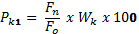 gdzie: – liczba punktów przyznanych ocenianej ofercie w Części I w ramach kryterium dodatkowego- „Obniżenie franszyzy redukcyjnej (Zał. nr 6 do SIWZ OPZ Cz. I, §1 pkt. 4.2.)”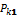  – najniższa zaoferowana franszyza spośród złożonych ofert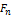  –wysokość franszyzyzawartej w ocenianej ofercie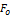  – waga dlakryterium dodatkowego - „Obniżenie franszyzy redukcyjnej (Zał. nr 6 do SIWZ OPZ Cz. I, §1 pkt. 4.2.)” (100%) w postaci ułamka dziesiętnego(1)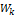 Całkowita liczba punktów w ramach kryterium nr 2: kryterium dodatkowe w Części I zostanie obliczona według wzoru:  x 40% = Pk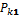 gdzie:Pk – liczba punktów uzyskana przez ocenianą ofertę w kryterium nr 2: kryterium dodatkowePk1 – liczba punktów uzyskana przez ocenianą ofertę w kryterium dodatkowym „Obniżenie franszyzy redukcyjnej (Zał. nr 6 do SIWZ OPZ Cz. I, §1 pkt. 4.2.)”40% - waga w kryterium nr 2: kryterium dodatkowe (40%) Sposób oceny ofert i wyliczenia liczby przyznanych punktów w kryterium nr 2: kryterium dodatkowe w Części II: Kryterium dodatkowe- „Podniesienie sumy ubezpieczenia (Zał. nr 6 do SIWZ OPZ Cz. II, §1 pkt. 4.1.)”:Kryterium dodatkowe- „Podniesienie sumy ubezpieczenia (Zał. nr 6 do SIWZ OPZ Cz. II, §1 pkt. 4.1.)” będzie oceniane na podstawie wysokości podniesienia sumy ubezpieczenia zaoferowanej przez Wykonawcę w ocenianej ofercie (na podstawie wypełnionej tabeli „TABELA: KRYTERIA DODATKOWE” zawartej w ofercie), a liczba punktów zostanie obliczona według wzoru: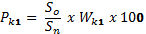 gdzie: – liczba punktów przyznanych ocenianej ofercie w Części II w ramach kryterium dodatkowego - „Podniesienie sumy ubezpieczenia (Zał. nr 6 do SIWZ OPZ Cz. II, §1 pkt. 4.1.)” –wysokość sumy ubezpieczeniazawartej w ocenianej ofercie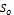  – najwyższa zaoferowana wysokość sumy ubezpieczenia spośród złożonych ofert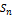  – waga dlakryterium dodatkowego - „Podniesienie sumy ubezpieczenia (Zał. nr 6 do SIWZ OPZ Cz. II, §1 pkt. 4.1.)” (70%) w postaci ułamka dziesiętnego(0,7)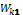 Kryterium dodatkowe - „Obniżenie udziału własnego (Zał. nr 6 do SIWZ OPZ Cz. II, §1 pkt. 5.3.)”:Kryterium dodatkowe - „Obniżenie udziału własnego (Zał. nr 6 do SIWZ OPZ Cz. II, §1 pkt. 5.3.)” będzie oceniane na podstawie wysokości obniżenia udziału własnego zaoferowanego przez Wykonawcę 
w ocenianej ofercie (na podstawie wypełnionej tabeli „TABELA: KRYTERIA DODATKOWE” zawartej 
w ofercie), a liczba punktów zostanie obliczona według wzoru: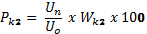 gdzie: – liczba punktów przyznanych ocenianej ofercie w Części II w ramach kryterium dodatkowego -„Obniżenie udziału własnego (Zał. nr 6 do SIWZ OPZ Cz. II, §1 pkt. 5.3.)”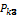  – najniższy zaoferowany udział własny spośród złożonych ofert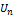  –wysokość udziału własnego w ocenianej ofercie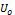  – waga dlakryterium dodatkowego- „Obniżenie udziału własnego (Zał. nr 6 do SIWZ OPZ Cz. II, §1 pkt. 5.3.)” (30%) w postaci ułamka dziesiętnego (0,3)Całkowita liczba punktów w ramach kryterium nr 2: kryterium dodatkowe w Części II zostanie obliczona według wzoru:  x 40% = Pk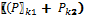 gdzie:Pk – suma punktów uzyskana przez ocenianą ofertę w kryterium nr 2: kryterium dodatkowePk1 – liczba punktów uzyskana przez ocenianą ofertę w kryterium dodatkowym - „Podniesienie sumy ubezpieczenia (Zał. nr 6 do SIWZ OPZ Cz. II, §1 pkt. 4.1.)”Pk2 – liczba punktów uzyskana przez ocenianą ofertę w kryterium dodatkowym -„Obniżenie udziału własnego (Zał. nr 6 do SIWZ OPZ Cz. II, §1 pkt. 5.3.)”40% - waga w kryterium nr 2: kryterium dodatkowe (40%) Sposób oceny ofert i wyliczenia liczby przyznanych punktów w kryterium nr 2: kryterium dodatkowe w Części III: Kryterium dodatkowe - „Podniesienie głównej sumy ubezpieczenia (Zał. nr 6 do SIWZ OPZ Cz. III, §1 pkt. 2.)”:Kryterium dodatkowe- „Podniesienie głównej sumy ubezpieczenia (Zał. nr 6 do SIWZ OPZ Cz. III, §1 pkt. 2.)” będzie oceniane na podstawie wysokości podniesienia głównej sumy ubezpieczenia zaoferowanego przez Wykonawcę w ocenianej ofercie (na podstawie wypełnionej tabeli „TABELA: KRYTERIA DODATKOWE” zawartej w ofercie), a liczba punktów zostanie obliczona według wzoru:gdzie: – liczba punktów przyznanych ocenianej ofercie w Części III w ramach pierwszego kryterium dodatkowego- „Podniesienie głównej sumy ubezpieczenia (Zał. nr 6 do SIWZ OPZ Cz. III, §1 pkt. 2.)” –wysokość sumy ubezpieczenia zawarta w ocenianej ofercie – najwyższa oferowana wysokość sumy ubezpieczenia spośród złożonych ofert – wagadla kryterium dodatkowego- „Podniesienie głównej sumy ubezpieczenia (Zał. nr 6 do SIWZ OPZ Cz. III, §1 pkt. 2.)” (100%) w postaci ułamka dziesiętnego (1)Całkowita liczba punktów w ramach kryterium nr 2: kryterium dodatkowe w Części III zostanie obliczona według wzoru:  x 40% = Pkgdzie:Pk – liczba punktów uzyskana przez ocenianą ofertę w kryterium nr 2: kryterium dodatkowePk1 – liczba punktów uzyskana przez ocenianą ofertę w kryterium dodatkowym - „Podniesienie głównej sumy ubezpieczenia (Zał. nr 6 do SIWZ OPZ Cz. III, §1 pkt. 2.)” 40% - waga w kryterium nr 2: kryterium dodatkowe (40%) Sposób oceny ofert i wyliczenia liczby przyznanych punktów w kryterium nr 2: kryterium dodatkowe w Części IV: Kryterium dodatkowe -„Podniesienie głównej sumy gwarancyjnej (Zał. nr 6 do SIWZ OPZ Cz. IV, §1 pkt. 3.)”:Kryterium dodatkowe - „Podniesienie głównej sumy gwarancyjnej (Zał. nr 6 do SIWZ OPZ Cz. IV, §1 pkt. 3.)” będzie oceniane na podstawie wysokości podniesienia głównej sumy gwarancyjnej zaoferowanego przez Wykonawcę w ocenianej ofercie (na podstawie wypełnionej tabeli „TABELA: KRYTERIA DODATKOWE” zawartej w ofercie), a liczba punktów zostanie obliczona według wzoru:gdzie: – liczba punktów ocenianej oferty w Części IV w ramach kryterium dodatkowego- „Podniesienie głównej sumy gwarancyjnej (Zał. nr 6 do SIWZ OPZ Cz. IV, §1 pkt. 3.)” –wysokość sumy gwarancyjnej zawarta w ocenianej ofercie – najwyższa zaoferowana wysokość sumy gwarancyjnej spośród złożonych ofert – waga dlakryterium dodatkowego -„Podniesienie głównej sumy gwarancyjnej (Zał. nr 6 do SIWZ OPZ Cz. IV, §1 pkt. 3.)” (70%) w postaci ułamka dziesiętnego(0,7)Kryterium dodatkowe - „Podniesienie limitu Klauzuli reprezentantów (Zał. nr 6 do SIWZ OPZ Cz.I V, §1 pkt. 4.2.4)”:Kryterium dodatkowe- „Podniesienie limitu Klauzuli reprezentantów (Zał. nr 6 do SIWZ OPZ Cz. IV, §1 pkt. 4.2.4)” będzie oceniane na podstawie wysokości podniesienia limitu Klauzuli reprezentantów zaoferowanego przez Wykonawcę w ocenianej ofercie (na podstawie wypełnionej tabeli „TABELA: KRYTERIA DODATKOWE” zawartej w ofercie), a liczba punktów zostanie obliczona według wzoru: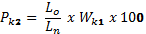 gdzie: – liczba punktów przyznanych ocenianej ofercie w Części IV w ramach kryterium dodatkowego - „Podniesienie limitu Klauzuli reprezentantów (Zał. nr 6 do SIWZ OPZ Cz. IV, §1 pkt. 4.2.4)”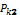  – wysokość limitu Klauzuli reprezentantów zawarta w ocenianej ofercie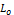  – najwyższa zaoferowana wysokość limituKlauzuli reprezentantów spośród złożonych ofert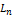  – waga dlakryterium dodatkowego - „Podniesienie limitu Klauzuli reprezentantów (Zał. nr 6 do SIWZ OPZ Cz. IV, §1 pkt. 4.2.4)” (30%) w postaci ułamka dziesiętnego(0,3)Całkowita liczba punktów w ramach kryterium nr 2: kryterium dodatkowe w Części IV zostanie obliczona według wzoru:  x 40% = Pkgdzie:Pk– suma punktów uzyskana przez ocenianą ofertę w kryterium nr 2: kryterium dodatkowePk1 – liczba punktów uzyskana przez ocenianą ofertę w kryterium dodatkowym - „Podniesienie głównej sumy gwarancyjnej (Zał. nr 6 do SIWZ OPZ Cz. IV, §1 pkt. 3.)”Pk2 – liczba punktów uzyskana przez ocenianą ofertę w kryterium dodatkowym - „Podniesienie limitu Klauzuli reprezentantów (Zał. nr 6 do SIWZ OPZ Cz. IV, §1 pkt. 4.2.4)” 40% - waga w kryterium nr 2: kryterium dodatkowe (40%) Sposób oceny ofert i wyliczenia liczby przyznanych punktów w kryterium nr 2: kryterium dodatkowe w Części V: Kryterium dodatkowe - „Podniesienie głównej sumy gwarancyjnej (Zał. nr 6 do SIWZ OPZ Cz. V, §1 pkt. 2.1.)”:Kryterium dodatkowe - „Podniesienie głównej sumy gwarancyjnej (Zał. nr 6 do SIWZ OPZ Cz. V, §1 pkt. 2.1.)” będzie oceniane na podstawie wysokości podniesienia głównej sumy gwarancyjnej zaoferowanego przez Wykonawcę w ocenianej ofercie (na podstawie wypełnionej tabeli „TABELA: KRYTERIA DODATKOWE” zawartej w ofercie), a liczba punktów zostanie obliczona według wzoru:gdzie: – liczba punktów przyznanych ocenianej ofercie w Części V w ramach kryterium dodatkowego - „Podniesienie głównej sumy gwarancyjnej (Zał. nr 6 do SIWZ OPZ Cz. V, §1 pkt. 2.1.)” –  wysokość sumy gwarancyjnejzawarta w ocenianej ofercie – najwyższa zaoferowana wysokość sumy gwarancyjnej spośród złożonych ofert – waga dlakryterium dodatkowego- „Podniesienie głównej sumy gwarancyjnej (Zał. nr 6 do SIWZ OPZ Cz. V, §1 pkt. 2.1.)” (70%) w postaci ułamka dziesiętnego (0,7)Kryterium dodatkowe - „Podniesienie limitu Klauzuli reprezentantów (Zał. nr 6 do SIWZ OPZ Cz. V, §1 pkt. 3.2.4)”:Kryterium dodatkowe -„Podniesienie limitu Klauzuli reprezentantów (Zał. nr 6 do SIWZ OPZ Cz. V, §1 pkt. 3.2.4)” będzie oceniane na podstawie wysokości podniesienia limitu Klauzuli reprezentantów zaoferowanego przez Wykonawcę w ocenianej ofercie (na podstawie wypełnionej tabeli „TABELA: KRYTERIA DODATKOWE” zawartej w ofercie), a liczba punktów zostanie obliczona według wzoru:gdzie: – liczba punktów przyznanych ocenianej ofercie w Części V w ramach kryterium dodatkowego- „Podniesienie limitu Klauzuli reprezentantów (Zał. nr 6 do SIWZ OPZ Cz. V, §1 pkt. 3.2.4)” –wysokość limitu Klauzuli reprezentantów zawarta w ocenianej ofercie – najwyższa oferowana wysokość limitu Klauzuli reprezentantów spośród złożonych ofert – waga dlakryterium dodatkowego- „Podniesienie limitu Klauzuli reprezentantów (Zał. nr 6 do SIWZ OPZ Cz. V, §1 pkt. 3.2.4)” (30%) w postaci ułamka dziesiętnego(0,3)Całkowita liczba punktów w ramach kryterium nr 2: kryterium dodatkowe w Części V zostanie obliczona według wzoru:  x 40% = Pkgdzie:Pk – suma punktów uzyskana przez ocenianą ofertę w kryterium nr 2: kryterium dodatkowePk1 – liczba punktów uzyskana przez ocenianą ofertę w kryterium dodatkowym - „Podniesienie głównej sumy gwarancyjnej (Zał. nr 6 do SIWZ OPZ Cz. V, §1 pkt. 2.1.)”Pk2 – liczba punktów uzyskana przez ocenianą ofertę w kryterium dodatkowym - „Podniesienie limitu Klauzuli reprezentantów (Zał. nr 6 do SIWZ OPZ Cz. V, §1 pkt. 3.2.4)”40% - waga w kryterium nr 2: kryterium dodatkowe (40%) Sposób oceny ofert i wyliczenia liczby przyznanych punktów w kryterium nr 2: kryterium dodatkowe w Części VI: Kryterium dodatkowe- „Podniesienie głównej sumy gwarancyjnej (Zał. nr 6 do SIWZ OPZ Cz. VI, §1 pkt. 3)”:Kryterium dodatkowe- „Podniesienie głównej sumy gwarancyjnej (Zał. nr 6 do SIWZ OPZ Cz. VI, §1 pkt. 3)” będzie oceniane na podstawie wysokości podniesienia głównej sumy gwarancyjnej zaoferowanego przez Wykonawcę w ocenianej ofercie (na podstawie wypełnionej tabeli „TABELA: KRYTERIA DODATKOWE” zawartej w ofercie), a liczba punktów zostanie obliczona według wzoru:gdzie: – liczba punktów przyznanych ocenianej ofercie w Części VI w ramach pierwszego kryterium dodatkowego dodatkowe - „Podniesienie głównej sumy gwarancyjnej (Zał. nr 6 do SIWZ OPZ Cz. VI, §1 pkt. 3)” –  wysokość sumy gwarancyjnejzawarta w ocenianej ofercie – najwyższa zaoferowana wysokość sumy gwarancyjnej spośród złożonych ofert – waga dlakryterium dodatkowego- „Podniesienie głównej sumy gwarancyjnej (Zał. nr 6 do SIWZ OPZ Cz. VI, §1 pkt. 3)” (70%) w postaci ułamka dziesiętnego (0,7)Kryterium dodatkowe - „Podniesienie limitu Klauzuli reprezentantów (Zał. nr 6 do SIWZ OPZ Cz. VI, §1 pkt. 4.2.4)”:Kryterium dodatkowe - „Podniesienie limitu Klauzuli reprezentantów (Zał. nr 6 do SIWZ OPZ Cz. VI, §1 pkt. 4.2.4)” będzie oceniane na podstawie wysokości podniesienia limitu Klauzuli reprezentantów zaoferowanego przez Wykonawcę w ocenianej ofercie (na podstawie wypełnionej tabeli „TABELA: KRYTERIA DODATKOWE” zawartej w ofercie), a liczba punktów zostanie obliczona według wzoru:gdzie: – liczba punktów przyznanych ocenianej ofercie w Części VII w ramach kryterium dodatkowego „Podniesienie limitu Klauzuli reprezentantów (Zał. nr 6 do SIWZ OPZ Cz. VII, §1 pkt. 4.2.4)”- wysokość limitu Klauzuli reprezentantów zawartych w ocenianej ofercie  – najwyższa zaoferowana wysokość limitu Klauzuli reprezentantów spośród złożonych ofert – waga dlakryterium dodatkowego - „Podniesienie limitu Klauzuli reprezentantów (Zał. nr 6 do SIWZ OPZ Cz. VII, §1 pkt. 4.2.4)” (30%) w postaci ułamka dziesiętnego (0,3)Całkowita liczba punktów w ramach kryterium nr 2: kryterium dodatkowe w Części VI zostanie obliczona według wzoru:  x 40% = Pkgdzie:Pk– suma punktów uzyskana przez ocenianą ofertę w kryterium nr 2: kryterium dodatkowePk1 – liczba punktów uzyskana przez ocenianą ofertę w kryterium dodatkowym - „Podniesienie głównej sumy gwarancyjnej (Zał. nr 6 do SIWZ OPZ Cz. VI, §1 pkt. 3)” Pk2 – liczba punktów uzyskana przez ocenianą ofertę w kryterium dodatkowym - „Podniesienie limitu Klauzuli reprezentantów (Zał. nr 6 do SIWZ OPZ Cz. VI, §1 pkt. 4.2.4)”  40% - waga w kryterium nr 2: kryterium dodatkowe (40%)Zamawiający wyjaśnia, że w tabeli „TABELA: KRYTERIA DODATKOWE” zawartej we wzorze Formularza oferty stanowiącego Załącznik nr 1 do SIWZ „Formularz oferty”, w zakresie każdej części Zamówienia, przedstawił wskazane w ust. 4 – ust. 10kryteria dodatkowe. Oświadczenie Wykonawcy w zakresie poszczególnych kryteriów dodatkowych określonych w tabeli „TABELA: KRYTERIA DODATKOWE”będzie stanowiło podstawę oceny ofert, a następnie będą miały zastosowanie w Umowie (umowie ubezpieczenia). Wykonawca jest zobowiązany wskazać w tabeli„TABELA: KRYTERIA DODATKOWE” określonej w odpowiednich punktach każdej części Zamówienia, w kolumnie 03 („Oferta”) oświadczenie w jakim deklaruje określone kryterium dodatkowe. W przypadku braku modyfikacji (zmiany) warunków określonych w kryteriach dodatkowych, należy wskazać „Bez zmian”. Brak oświadczenia Wykonawcy w zakresie określonych kryteriów dodatkowych (to jest pozostawienie niewypełnionej rubryki przy danym kryterium dodatkowym) lub wskazanie „Brak zmian” spowoduje przyznanie przez Zamawiającego 0 pkt. W przypadku złożenia oświadczenia wariantowego (to jest zaoferowanie dwóch lub więcej możliwych rozwiązań) będzie uznany przez Zamawiającego za akceptację najwyżej punktowego kryterium dodatkowego i taką wartość Zamawiający oceni na podstawie odpowiedniego wzoru. Oceniana będzie wartość zaoferowana ponad wartość podstawową określoną w opisie przedmiotu Zamówienia stanowiącego Załącznik nr 6 do SIWZ „Opis przedmiotu Zamówienia”. W przypadku gdy Wykonawca w tabeli „TABELA: KRYTERIADODATKOWE” w kolumnie 03 („Oferta”) wskaże łączną wartość - to jest wartość podstawową (obligatoryjną określoną w opisie przedmiotu Zamówienia stanowiącego Załącznik nr 6 do SIWZ „Opis przedmiotu Zamówienia”) wraz z zaoferowaną dodatkową zmianą (podwyższenie/obniżenie) w ramach danego kryterium dodatkowego, Zamawiający oceni wyłącznie wartość ponad kwotę podstawową (obligatoryjną określoną w opisie przedmiotu Zamówienia stanowiącego Załącznik nr 6 do SIWZ „Opis przedmiotu Zamówienia”).Oferty będą oceniane punktowo. Maksymalna ilość punktów, jaką może osiągnąć oferta wynosi 100 punktów. Punkty będą liczone z dokładnością do dwóch miejsc po przecinku. Przyjmuje się, że 1% to 1 pkt
i tak zostanie przeliczona liczba uzyskanych punktów. Najwyższa liczba punktów wyznaczy najkorzystniejszą ofertę spośród nieodrzuconych ofert.Ocena ogólna poszczególnych ofert dokonywana będzie według wzoru:P = Pc + Pkgdzie: Pc – liczba punktów uzyskanych w kryterium nr 1: cena ofertowaPk– liczba punktów uzyskanych w kryterium nr 2: kryteria dodatkoweP – oznacza łączną ocenę oferty stanowiącą sumę punktów uzyskanych przez ocenianą ofertę w kryterium nr 1: cena ofertowa i kryterium nr 2: kryteria dodatkoweZamawiający udzieli Zamówienia Wykonawcy, którego oferta odpowiada wymogom określonym w Ustawie Pzp, SIWZ oraz zostanie oceniona jako najkorzystniejsza zgodnie z ust. 12.IV.8) 	Opis sposoby obliczenia ceny ofertyWykonawca określa cenę realizacji Zamówienia poprzez wskazanie w Formularzu oferty sporządzonym według wzoru stanowiącego Załącznik nr 1 do SIWZ „Formularz oferty”. Wykonawca wskazujecenę ofertową(łączną składkę) za realizację przedmiotu Zamówienia w podziale na części, o których mowa w Sekcji II.4) ust. 2, w 36 miesięcznym terminie wykonania Zamówienia, wskazanego w Sekcji II.7) ust. 1.Cena (składka ubezpieczeniowa) podana w ofercie sporządzonej zgodnie ze wzorem Formularza oferty określonego w Załączniku nr 1 do SIWZ „Formularz oferty”, ma zawierać nie tylko wynagrodzenie Wykonawcy, ale także wszystkie koszty związane z realizacją przedmiotu Zamówienia w 12 miesięcznym terminie, o którym mowa w Sekcji II.7) ust. 1, jakie Wykonawca poniesiew związku lub w wykonaniu Zamówienia. Cena ofertowa odpowiada wysokości łącznej składki ubezpieczeniowej należnej za okres realizacji Zamówienia. Cena (składka ubezpieczeniowa) musi być podana i wyliczona w zaokrągleniu do dwóch miejsc po przecinku (zasada zaokrąglenia: poniżej 5 należy końcówkę pominąć, powyżej i równe 5 należy zaokrąglić w górę).Opis sposobu obliczenia ceny określa Formularz oferty stanowiący Załącznik nr 1 do SIWZ „Formularz oferty”. Przedmiotem Zamówienia jest usługa zwolniona z podatku od towarów i usług.IV.9) 	Wzór UmowyZamawiający wymaga od Wykonawcy, aby zawarł z nim Umowę na warunkach określonych we wzorze Umowy stanowiącym:dla Części I,Załącznik nr 10do SIWZ „Umowa dla Części I”,dla Części II,Załącznik nr 11 do SIWZ „Umowa dla Części II”,dla Części III, Załącznik nr 12 do SIWZ „Umowa dla Części III”,dla Części IV, Załącznik nr 13 do SIWZ „Umowa dla Części IV”,dla Części V, Załącznik nr 14 do SIWZ „Umowa dla Części V”,dla Części VI, Załącznik nr 15 do SIWZ „Umowa dla Części VI”,Do Umowy, w sprawach w niej nieuregulowanych, na zasadach określonych we wzorze Umowy,
o którym mowa w ust. 1, zastosowanie będą miały Ogólne (Szczególne) Warunki Ubezpieczenia, wskazane przez Wykonawcę w Formularzu oferty stanowiącym Załącznik nr 1 do SIWZ „Formularzu oferty”.Uznaje się, że Wykonawca składający ofertę w Postępowaniu (w danej części Zamówienia) jednocześnie składa oświadczenie, że wzór Umowy, o którym mowa w ust. 1, został przez niego zaakceptowany i Wykonawca zobowiązuje się, w przypadku wyboru jego oferty, do zawarcia Umowy na określonych w niej warunkach, w miejscu i w terminie wskazanym przez Zamawiającego.IV.10) 	Dopuszczalne zmiany Umowy w rozumieniu art. 144 ust. 1 Ustawy PzpZamawiający na podstawie art. 144 ust. 1 pkt 1 Ustawy PZP przewiduje możliwość wprowadzenia zmian do zawartej Umowy (umowy ubezpieczenia), w sposób i na warunkach określonych w wzorach Umów, o których mowa w Sekcji IV.9) ust. 1.Pozostałe przesłanki dopuszczalności zmiany Umowy w trakcie jej trwania, które nie muszą być przewidziane w Umowie, a które stosuje się po ich zaistnieniu w trakcie realizacji Umowy oraz opis okoliczności, w których zmiana Umowy jest niedopuszczalna, określają przepisy art. 144 ust. 1 pkt 2-6 i ust. 1e Ustawy Pzp.Zmiany Umowy będą dokonywane poprzez złożenie zgodnych oświadczeń woli obu stron, Zamawiającego i Wykonawcy, z zachowaniem formy pisemnej pod rygorem nieważności poprzez zawarcie aneksu do Umowy. Przepis art. 144 ust. 1 Ustawy Pzp, nie przyznaje Wykonawcy roszczenia o zmianę zawartej Umowy. Oznacza to, że w przypadku odmowy dokonania zmiany Umowy przez Zamawiającego nie może ww. przepis stanowić podstawy do żądania zmiany Umowy.IV.11) 	Wymagania dotyczące zabezpieczenia należytego wykonania UmowyZamawiający nie wymaga od Wykonawców wniesienia zabezpieczenia należytego wykonania Umowy.IV.12) 	Główne warunki finansowe i uzgodnienia płatniczeSkładka ubezpieczeniowa za udzielaną ochronę ubezpieczeniową w okresie wskazanym w Sekcji II.7), będzie płatna zgodnie z warunkami określonymi wpkt 1 ppkt 1.2. „Postanowienia ogólne do umów ubezpieczenia” Załącznika nr 6 do SIWZ.Rozliczenia między Zamawiającym, a Wykonawcą prowadzone będą w polskich złotych (PLN).Zamawiający nie przewiduje rozliczenia w walutach obcych.IV.13) 	Komunikacja w PostępowaniuKomunikacja między Zamawiającym, a Wykonawcami odbywa się za pośrednictwem operatora pocztowego w rozumieniu ustawy z dnia 23 listopada 2012 r. Prawo pocztowe (tekst jednolity Dz. U. z 2018 r., poz. 2188z późn. zm.) zwanej dalej ustawą Prawo pocztowe, osobiście, za pośrednictwem posłańca, faksu lub przy użyciu środków komunikacji elektronicznej. Wykonawcy są zobowiązani do stosowania oznaczenia numeru referencyjnego Postępowania określonego w SIWZ we wszystkich kontaktach z Zamawiającym dotyczących niniejszego Postępowania.Korespondencja pisemna powinna być kierowana na adres:Urząd Miasta Tarnobrzegaul. Mickiewicza 739 – 400 TarnobrzegBiuro Zamówień Publicznych.W Postępowaniu, komunikacja między Zamawiającym, a Wykonawcami odbywa się również przy użyciu:adresu poczty elektronicznej: zampub@um.tarnobrzeg.plnumeru faksu: +4815 822 13 04Jeżeli Zamawiający lub Wykonawca przekazują oświadczenia, wnioski, zawiadomienia lub informacje za pośrednictwem faksu lub przy użyciu środków komunikacji elektronicznej, każda ze stron na żądanie drugiej niezwłocznie potwierdza fakt ich otrzymania. Nieograniczony i bezpośredni dostęp do dokumentów Zamówieniamożna uzyskać bezpłatnie pod adresem: www.tarnobrzeg.plOfertę składa się pod rygorem nieważności w formie pisemnej.IV.14)	Osoby uprawnione do porozumiewania się z WykonawcamiOsobą uprawnioną przez Zamawiającego do porozumiewania się z Wykonawcami jest:w sprawach proceduralnych:Agnieszka Straburzyńska Tel. +48 15 822 13 04Fax: +48 15  822 13 04E-mail: zampub@um.tarnobrzeg.plGodziny pracy: od poniedziałku do piątku w godzinach od 8:00 do 15:00w sprawach merytorycznych: Jakub Kotas – Broker ubezpieczeniowy PWS Konstanta S.A.Tel. +48 662 209 166E-mail: jko@pwskonstanta.com.plGodziny pracy: od poniedziałku do piątku w godzinach od 8:00 do 15:00IV.15)	Wyjaśnienie treści SIWZWykonawca może zwrócić się do Zamawiającego o wyjaśnienie treści SIWZ. Zasady składania przez Wykonawców wniosków o wyjaśnienie treści SIWZ oraz udzielania wyjaśnień przez Zamawiającego określa Ustawa Pzp.W przypadku rozbieżności pomiędzy treścią niniejszej SIWZ, a treścią udzielonych odpowiedzi jako obowiązującą należy przyjąć treść wyjaśnień Zamawiającego, jako późniejsze oświadczenie Zamawiającego. IV.16) 	Zebranie Wykonawców w celu wyjaśnienia wątpliwości dotyczących treści SIWZZamawiający może zwołać zebranie wszystkich Wykonawców w celu wyjaśnienia wątpliwości dotyczących treści SIWZ. Informację o terminie zebrania Zamawiający udostępni na stronie internetowejwww.tarnobrzeg.plIV.17) 	Opis sposobu przygotowania ofertWykonawca może złożyć tylko jedną ofertę. Wykonawca ma możliwość złożenia ofert częściowych zgodnie z Sekcją II.6).Złożenie większej liczby ofert na tą samą część Zamówienia, spowoduje odrzucenie wszystkich ofert złożonych przez danego Wykonawcę.Treść oferty musi odpowiadać treści SIWZ. Zaleca się przy sporządzeniu oferty skorzystanie z wzorów przygotowanych przez Zamawiającego przedstawionych w Załącznikach do SIWZ. Wykonawca może przedstawić ofertę na swoich formularzach z zastrzeżeniem, że muszą one zawierać wszystkie informacje określone przez Zamawiającego w SIWZ. Oferta musi zostać sporządzona w języku polskim, czytelnym pismem ręcznym przy użyciu nieścieralnego atramentu, komputerowo, na maszynie lub inną trwałą i czytelną techniką oraz podpisana przez Wykonawcę lub osobę upoważnioną do reprezentowania Wykonawcy. Ofertęsporządza się pod rygorem nieważności w formie pisemnej.Formę dokumentów lub oświadczeń składanych w ofercie reguluje rozporządzenie Ministra Rozwoju z dnia 26 lipca 2016 r. w sprawie rodzajów dokumentów, jakich może żądać Zamawiający od Wykonawcy w postępowaniu o udzielenie zamówienia (Dz. U. z 2016 r., poz. 1126 z późn. zm.).Zaleca się, aby wszystkie strony oferty, w tym strony wszystkie załączników, były ponumerowane kolejnymi numerami.Wszelkie poprawki lub zmiany (również przy użyciu korektora) w tekście oferty powinny być naniesione czytelnie oraz opatrzone datą i podpisem Wykonawcy.Wykonawca ponosi wszelkie koszty związane z przygotowaniem i złożeniem oferty. Zamawiający nie przewiduje zwrotu kosztów udziału w Postępowaniu. Ofertę należy złożyć w zapieczętowanej lub w inny trwały sposób zabezpieczonej kopercie lub opakowaniu, w sposób uniemożliwiający ujawnienie jej treści przed upływem terminu otwarcia ofert.Na kopercie lub opakowaniu należy umieścić następującą treść:Zmiany lub wycofanie oferty.Wykonawca może wprowadzić zmiany lub wycofać złożoną przez siebie ofertę. Zmiany lub wycofanie złożonej oferty są skuteczne, pod warunkiem, gdy zostaną dokonane przed upływem terminu składania ofert.Wprowadzone zmiany złożonej oferty muszą być złożone według takich samych zasad, jak składana oferta, a koperta lub opakowanie powinno być oznaczone napisem „ZMIANA”. Koperty oznaczone napisem „ZMIANA” zostaną otwarte przy otwieraniu oferty Wykonawcy, który wprowadził zmiany i po stwierdzeniu poprawności dokonania zmiany, zostaną dołączone do oferty.Wykonawca ma prawo przed upływem terminu składania ofert wycofać się z Postępowania poprzez złożenie pisemnego powiadomienia, według tych samych zasad jak wprowadzanie zmian, o których mowa w ust. 13 pkt. 13.2. Powiadomienie należy złożyć w miejscu i według zasad obowiązujących przy składaniu oferty. Odpowiednio opisaną kopertę lub opakowanie zawierającą powiadomienie należy dodatkowo opatrzyć dopiskiem „WYCOFANIE”. Koperty lub opakowania ofert wycofanych nie będą otwierane. Oświadczenia woli o zmianie lub wycofaniu oferty powinny być podpisane przez Wykonawcę lub osobę uprawnioną do reprezentowania Wykonawcy.Tajemnica przedsiębiorstwa.Nie ujawnia się informacji stanowiących tajemnicę przedsiębiorstwa w rozumieniu ustawy 
z dnia 16 kwietnia 1993 r. o zwalczaniu nieuczciwej konkurencji (tekst jednolity Dz. U. z 2018 r., poz. 419 z późn. zm.) zwanej dalej ustawą o zwalczaniu nieuczciwej konkurencji, jeżeli Wykonawca, nie później, niż w terminie składania ofert, zastrzegł, że informacje podane w ofercie jako stanowiące tajemnicę przedsiębiorstwa, nie mogą one być udostępniane oraz wykazał, że zastrzeżone przez niego w ofercie informacje stanowią tajemnicę przedsiębiorstwa. Zastrzeżenie tajemnicy przedsiębiorstwa oraz wykazanie, że zastrzeżone informacje stanowią tajemnicę przedsiębiorstwa musi nastąpić jednocześnie. Wykonawca zastrzegając swoje tajemnice powinien udowodnić, że spełnione są przesłanki określone w art. 11 ust. 2ustawy o zwalczaniu nieuczciwej konkurencji. Może to nastąpić na przykład poprzez złożenie oświadczenia uzasadniającego, dlaczego określone informacje mają przymiot tajemnicy przedsiębiorstwa lub przedstawienia innych dokumentów (na przykład umów o zachowanie poufności). Zamawiający, z zastrzeżeniem art. 87 ust. 1 Ustawy Pzp, na podstawie przedstawionych środków dowodowych, zweryfikuje czy zamieszczone w ofercie informacje zastrzeżone jako tajemnica przedsiębiorstwa stanowią taką tajemnice bądź podejmie decyzje o ich odtajnieniu.W przypadku zastrzeżenia informacji, o których mowa w ust. 14 pkt. 14.1., Zamawiający zaleca, aby Wykonawca wydzielił z oferty informacje stanowiące tajemnicę przedsiębiorstwa, oznaczył je klauzulą – „Nie udostępniać. Informacje stanowią tajemnicę przedsiębiorstwa w rozumieniu ustawy o zwalczaniu nieuczciwej konkurencji” oraz złożył je w oddzielnej wewnętrznej kopercie lub opakowaniu. Brak jednoznacznego wskazania, które informacje stanowią tajemnicę przedsiębiorstwa oznaczać będzie, że wszelkie oświadczenia i zaświadczenia składane w trakcie Postępowania są jawne bez zastrzeżeń. W sytuacji, gdy Wykonawca zastrzeże w ofercie informacje, które nie stanowią tajemnicy przedsiębiorstwa, o której mowa w ustawie o zwalczaniu nieuczciwej konkurencji lub są jawne na podstawie przepisów Ustawy Pzp lub odrębnych przepisów, informacje te będą podlegały udostępnieniu na takich samych zasadach, jak pozostałe niezastrzeżone informacje.Zamawiający informuje, że w przypadku, kiedy Wykonawca otrzyma od niego wezwanie w trybie przepisów Ustawy Pzp, a złożone przez niego odpowiedzi (wyjaśnienia i/lub dowody) stanowić będą tajemnicę przedsiębiorstwa w rozumieniu ustawy o zwalczaniu nieuczciwej konkurencji, Wykonawcy będzie przysługiwało prawo zastrzeżenia ich jako tajemnica przedsiębiorstwa. Zastrzeżenie tajemnicy przedsiębiorstwa w okolicznościach, o których mowa w zdaniu poprzednim, Zamawiający uzna za skuteczne wyłącznie w sytuacji, kiedy Wykonawca oprócz samego zastrzeżenia, jednocześnie wykaże, iż dane informacje stanowią tajemnicę przedsiębiorstwa. Oferta musi składać się z następujących oświadczeń i dokumentów:Wypełniony i podpisany Formularz oferty sporządzony według wzoru z Załącznika nr 1 do SIWZ „Formularz oferty”.W przypadku, gdy Wykonawca nie złoży lub przedłoży w ofercie nie wypełniony lub niepodpisany Formularz oferty, Zamawiający odrzuci ofertę Wykonawcy.Pełnomocnictwo.W przypadku podpisania oferty lub poświadczania za zgodność z oryginałem kopii dokumentów przez osobę niewymienioną w dokumencie rejestrowym Wykonawcy, należy do oferty dołączyć stosowne pełnomocnictwo w oryginale lub notarialnie poświadczonej kopii pełnomocnictwa. W przypadku Wykonawców wspólnie ubiegających się o udzielenie Zamówienia, dokument ustanawiający Pełnomocnika do reprezentowania ich w Postępowaniu albo do reprezentowania w Postępowaniu i zawarcia Umowy. Oświadczenie Wykonawcy sporządzone według wzoru z Załącznika nr 2 do SIWZ.IV.18) 	Zwrot kosztów udziału w PostępowaniuZamawiający nie przewiduje zwrotu kosztów udziału w Postępowaniu.IV.19) 	Termin i miejsce składania ofertOfertę należy złożyć w terminie do dnia 28.12.2018r. do godziny 12:00 w siedzibie Zamawiającego – Kancelaria Ogólna Urząd Miasta Tarnobrzeg ul. Mickiewicza 7, 39-400 Tarnobrzeg.Decydujące znaczenie dla oceny zachowania terminu składania ofert, ma data i godzina złożenia oferty w siedzibie Zamawiającego, a nie data jej wysłania przesyłką pocztową czy kurierską.Konsekwencje złożenia oferty po terminie składania ofert ponosi Wykonawca.Z zastrzeżeniem Sekcji IV.17) ust. 13, Wykonawca może, przed upływem terminu, o którym mowa w ust. 1, zmienić lub wycofać ofertę. IV.20) 	Termin, w którym Wykonawca będzie związany ofertąWykonawca pozostaje związany złożoną ofertą przez okres 30 dni.Bieg terminu związania ofertą, o którym mowa w ust. 1, rozpoczyna się wraz upływem terminu składania ofert, o którym mowa w Sekcji IV.19) ust. 1.IV.21) 	Warunki otwarcia ofertOtwarcie ofert nastąpi w dniu 28.12.2018 r. o godzinie 12:30 w siedzibie Zamawiającego – Urząd Miasta Tarnobrzeg pokój 201 budynek przy ul. Kościuszki 32.Otwarcie ofert jest jawne.Podczas otwarcia ofert Zamawiający poda informacje, o których mowa w art. 86 ust. 3 i ust. 4. Ustawy Pzp.IV.22) 	Informacje o formalnościach, jakie powinny zostać dopełnione po otwarciu ofertZamawiający niezwłocznie po otwarciu ofert zamieści na stronie internetowejwww.tarnobrzeg.plinformacje dotyczące:kwoty, jaką zamierza przeznaczyć na sfinansowanie Zamówienia,firm (nazw) oraz adresów Wykonawców, którzy złożyli oferty w terminie określonym w Sekcji IV.19) ust. 1,cen oraz kryteriów dodatkowych zawartych w ofertach.Wykonawca w terminie 3 dni od dnia zamieszczenia na stronie internetowej informacji, o których mowa w ust. 1, przekazuje Zamawiającemu oświadczenie o przynależności lub braku przynależności do tej samej grupy kapitałowej, o której mowa w art. 24 ust. 1 pkt 23 Ustawy Pzp. Wraz z oświadczeniem, Wykonawca może przedstawić dowody, że powiązania z innym Wykonawcą nie prowadzą do zakłócenia konkurencji w Postępowaniu. Wzór oświadczenia, o którym mowa w niniejszym ustępie, określono w Załączniku nr 3 do SIWZ „Oświadczenie Wykonawcy w zakresie przynależności do grupy kapitałowej”.Zamawiający poinformuje niezwłocznie wszystkich Wykonawców o wyborze najkorzystniejszej oferty, a także o okolicznościach, o których mowa w art. 92 ust. 1 i ust. 1a Ustawy Pzp.Zamawiający udostępni informacje, o których mowa w art. 92 ust. 1 pkt 1 i 5-7 Ustawy Pzp, na stronie internetowej: www.tarnobrzeg.plIV.23) 	Informacje o formalnościach, jakie powinny zostać dopełnione po wyborze oferty w celu zawarcia UmowyPo wyborze najkorzystniejszej oferty, Zamawiający zawiadomi Wykonawcę, którego ofertę wybrano, o terminie i miejscu zawarcia Umowy. Umowa zostanie zawarta w terminach określonych w art. 94 Ustawy Pzp.Umowę może podpisać w imieniu Wykonawcy osoba upoważniona do reprezentowania Wykonawcy ujawniona we właściwym rejestrze lub pełnomocnik, który wykaże swoje umocowanie, w szczególności przedstawiając stosowne pełnomocnictwo – o ile nie wynika ono z dokumentów załączonych do oferty lub w ich uzupełnieniu.Umowa zostanie zawarta na warunkach określonych w SIWZ według wzoru Zamawiającego,
o którym mowa w Sekcji IV.9) ust. 1.Przed zawarciem Umowy, Wykonawca zobowiązany jest do przekazania Zamawiającemu ogólnych (szczególnych) warunków ubezpieczenia, wskazanych przez Wykonawcę w ofercie, które będą miały zastosowanie do Umowy w zakresie określonym we wzorze Umowy, o ile Wykonawca nie przedstawił dokumentów wraz z ofertą. Przed zawarciem Umowy, Wykonawcy wspólnie ubiegający się o udzielenie Zamówienia są zobowiązani przedstawić Zamawiającemu umowę regulującą współpracę tych Wykonawców (na przykład umowa konsorcjum, poolu). Umowa taka,z zastrzeżeniem SekcjiIII.7) ust. 9, powinna określać co najmniej: strony umowy,cel działania,zobowiązanie do realizacji wspólnego przedsięwzięcia gospodarczego obejmującego swoim zakresem realizację przedmiotu Zamówienia,określenie zakresu działania poszczególnych stron umowy (sposób współdziałania, zakres prac przewidzianych do wykonywania każdemu z nich),solidarną odpowiedzialność za wykonanie Zamówienia,czas obowiązywania umowy, który nie może być krótszy, niż okres obejmujący realizację Zamówienia.Jeżeli Wykonawca, którego oferta została wybrana, uchyla się od zawarcia Umowy, Zamawiający będzie może wybrać ofertę najkorzystniejszą spośród pozostałych ofert bez przeprowadzania ich ponownego badania i oceny, chyba że zachodzą przesłanki unieważnienia Postępowania. Przez uchylanie się od zawarcia Umowy, Zamawiający rozumie dwukrotne nieusprawiedliwione niestawienie się w czasie i miejscu wskazanym przez Zamawiającego w celu zawarcia Umowy.Sekcja V: Informacje uzupełniająceV.1) 	Charakter informacji przekazywanych WykonawcomDane i informacje zawarte w SIWZ oraz przekazywane w toku Postępowania Wykonawcom, przeznaczone są wyłącznie do przygotowania oferty, udziału w Postępowaniu, zawarcia i wykonywania Umowy i w żadnym wypadku nie mogą być wykorzystane w innym celu. SIWZ wraz z wszystkimi Załącznikami stanowi utwór w rozumieniu ustawy z dnia 4 lutego 1994 r. o prawie autorskim i prawach pokrewnych (tekst jednolity Dz. U. z 2018 r., poz. 1191 z późn. zm.) i podlega ochronie przewidzianej w przepisach prawa. Zakazana jest jakakolwiek ingerencja w treść i integralność SIWZ (w tym w jej Załącznikach) oraz jej bezprawne wykorzystywanie (w tym modyfikacja, zmiana, kopiowanie, powielanie, rozpowszechnianie, publikowanie) w całości lub w części, również w celu wykorzystania w tzw. dziełach zależnych. Treść SIWZ wraz z wszystkimi Załącznikami może zostać wykorzystana w innym celu niż określony powyżej, wyłącznie po uzyskaniu zgodyZamawiającego i/lub autora SIWZ.Wykonawca zobowiązany jest do zachowania poufności co do treści wszelkich dokumentów i informacji udostępnionych w toku Postępowania zgodnie z postanowieniami ust. 1.V.2) 	Wykonawcy działający w formie towarzystwa ubezpieczeń wzajemnychUmowa (umowa ubezpieczenia) zawarta w wyniku niniejszego Postępowania, z Wykonawcą będącym zakładem ubezpieczeń wykonującym działalność w formie towarzystwa ubezpieczeń wzajemnych, nie będzie umową ubezpieczenia na zasadzie wzajemności, o której mowa w art. 102 ustawy o działalności ubezpieczeniowej i reasekuracyjnej. Zamawiający nie będzie zobowiązany do udziału w pokrywaniu strat towarzystwa ubezpieczeń wzajemnych przez wnoszenie dodatkowej składki.V.3) 	Pouczenie o środkach ochrony prawnej przysługujące Wykonawcy w toku PostępowaniaWykonawcom przysługują środki ochrony prawnej określone w Dziale VI Ustawy Pzp „Środki ochrony prawnej” (art. 179 - 198g Ustawy Pzp), tj. odwołanie wnoszone do Prezesa Krajowej Izby Odwoławczej oraz skarga do sądu okręgowego właściwego dla siedziby Zamawiającego.V.4) 	Załączniki do SIWZIntegralną część SIWZ stanowią następujące Załączniki:Załącznik nr 1 – Wzór „Formularzaoferty”;Załącznik nr 2 –Wzór „Oświadczenia Wykonawcy”;Załącznik nr 3 – Wzór „Oświadczenia Wykonawcy w zakresie przynależności do grupy kapitałowej”;Załącznik nr 4– Wzór „Wykazu osób”;Załącznik nr 5 - Informacje dodatkowe do oceny ryzyka Tarnobrzeskie Wodociągi Sp. z o.o.;Załącznik nr 6 – Opis przedmiotu Zamówienia;Załącznik nr 7 – Klauzule Dodatkowe;Załącznik nr 8 – Wykaz jednostek imienia do ubezpieczeniaZałącznik nr 9a, 9b – Szkodowość;Załącznik nr 10 –Wzór „Umowy dla Części I”;Załącznik nr 11 – Wzór „Umowy dal Części II”;Załącznik nr 12 - Wzór „Umowy dla Części III”;Załącznik nr 13 – Wzór „Umowy dla Części IV”;Załącznik nr 14 – Wzór „Umowy dla Części V”;Załącznik nr 15 – Wzór „Umowy dla Części VI”;V.5)	Klauzula InformacyjnaZgodnie z art. 13 ust. 1 i 2 rozporządzenia Parlamentu Europejskiego i Rady (UE) 2016/679 z dnia 27 kwietnia 2016 r. w sprawie ochrony osób fizycznych w związku z przetwarzaniem danych osobowych i w sprawie swobodnego przepływu takich danych oraz uchylenia dyrektywy 95/46/WE (ogólne rozporządzenie o ochronie danych) (Dz. Urz. UE L 119 z 04.05.2016, str. 1), dalej zwane „RODO”, Zamawiający, informuję, że: administratorem Pani/Pana danych osobowych jest Prezydent Miasta Tarnobrzega Pani/Pana dane osobowe przetwarzane będą na podstawie art. 6 ust. 1 lit. c RODO w celu związanym z Postępowaniem o udzielenie zamówienia publicznego pod nazwą „Ubezpieczenie mienia i odpowiedzialności cywilnej  Gminy Tarnobrzeg, jednostek organizacyjnych i Spółek Miejskich” znak sprawy BZP-I.271.96.2018 prowadzonym w trybie przetargu nieograniczonego, odbiorcami Pani/Pana danych osobowych będą osoby lub podmioty, którym udostępniona zostanie dokumentacja Postępowania w oparciu o art. 8 oraz art. 96 ust. 3 Ustawy Pzp, Pani/Pana dane osobowe będą przechowywane, zgodnie z art. 97 ust. 1 Ustawy Pzp, przez okres 4 lat od dnia zakończenia Postępowania o udzielenie zamówienia, a jeżeli czas trwania Umowy przekracza 4 lata, okres przechowywania obejmuje cały czas trwania Umowy, obowiązek podania przez Panią/Pana danych osobowych bezpośrednio Pani/Pana dotyczących jest wymogiem ustawowym określonym w przepisach Ustawy Pzp, związanym z udziałem w Postępowaniu; konsekwencje niepodania określonych danych wynikają z Ustawy Pzp, w odniesieniu do Pani/Pana danych osobowych decyzje nie będą podejmowane w sposób zautomatyzowany, stosowanie do art. 22 RODO, posiada Pani/Pan: na podstawie art. 15 RODO prawo dostępu do danych osobowych Pani/Pana dotyczących; na podstawie art. 16 RODO prawo do sprostowania Pani/Pana danych osobowych **, na podstawie art. 18 RODO prawo żądania od administratora ograniczenia przetwarzania danych osobowych z zastrzeżeniem przypadków, o których mowa w art. 18 ust. 2 RODO***, prawo do wniesienia skargi do Prezesa Urzędu Ochrony Danych Osobowych, gdy uzna Pani/Pan, że przetwarzanie danych osobowych Pani/Pana dotyczących narusza przepisy RODO, nie przysługuje Pani/Panu: w związku z art. 17 ust. 3 lit. b, d lub e RODO prawo do usunięcia danych osobowych,prawo do przenoszenia danych osobowych, o którym mowa w art. 20 RODO, na podstawie art. 21 RODO prawo sprzeciwu, wobec przetwarzania danych osobowych, gdyż podstawą prawną przetwarzania Pani/Pana danych osobowych jest art. 6 ust. 1 lit. c RODO.** Wyjaśnienie: skorzystanie z prawa do sprostowania nie może skutkować zmianą wyniku postępowania o udzielenie zamówienia publicznego ani zmianą postanowień umowy w zakresie niezgodnym z Ustawą Pzp oraz nie może naruszać integralności protokołu oraz jego załączników.*** Wyjaśnienie: prawo do ograniczenia przetwarzania nie ma zastosowania w odniesieniu do przechowywania, w celu zapewnienia korzystania ze środków ochrony prawnej lub w celu ochrony praw innej osoby fizycznej lub prawnej, lub z uwagi na ważne względy interesu publicznego Unii Europejskiej lub państwa członkowskiego.KryteriumWaga (%)Liczba punktówCena ofertowa60%60Kryterium dodatkowe40%40Razem100%100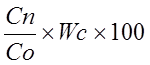 Pc=Lp.Kryterium dodatkowe 
(punktowane fakultatywnie)Waga 
kryterium1.Obniżenie franszyzy redukcyjnej (Zał. nr 6 do SIWZ OPZ Cz. I, §1 pkt. 4.2.)100%Lp.Kryterium dodatkowe 
(punktowane fakultatywnie)Waga 
kryterium1.Podniesienie sumy ubezpieczenia (Zał. nr 6 do SIWZ OPZ Cz. II, §1 pkt. 4.1.)70%2.Obniżenie udziału własnego (Zał. nr 6 do SIWZ OPZ Cz. II, §1 pkt. 5.3.)30%Lp.Kryterium dodatkowe 
(punktowane fakultatywnie)Waga 
kryterium1.Podniesienie głównej sumy ubezpieczenia (Zał. nr 6 do SIWZ OPZ Cz. III, §1 pkt. 2.)100%Lp.Kryterium dodatkowe 
(punktowane fakultatywnie)Waga 
kryterium1.Podniesienie głównej sumy gwarancyjnej (Zał. nr 6 do SIWZ OPZ Cz. IV, §1 pkt. 3.)70%2.Podniesienie limitu Klauzuli reprezentantów (Zał. nr 6 do SIWZ OPZ Cz. IV, §1 pkt. 4.2.4)30%Lp.Kryterium dodatkowe 
(punktowane fakultatywnie)Waga 
kryterium1.Podniesienie głównej sumy gwarancyjnej (Zał. nr 6 do SIWZ OPZ Cz. V, §1 pkt. 2.1.)70%2.Podniesienie limitu Klauzuli reprezentantów (Zał. nr 6 do SIWZ OPZ Cz. V, §1 pkt. 3.2.4)30%Lp.Kryterium dodatkowe 
(punktowane fakultatywnie)Waga kryterium1.Podniesienie głównej sumy gwarancyjnej (Zał. nr 6 do SIWZ OPZ Cz. VI, §1 pkt. 3)70%2.Podniesienie limitu Klauzuli reprezentantów (Zał. nr 6 do SIWZ OPZ Cz. VI, §1 pkt. 4.2.4)30%………………………………………………………………………………. (nazwa Wykonawcy) ……………………………………………………………………………… (adres Wykonawcy)Oferta na: „Ubezpieczenie mienia i odpowiedzialności cywilnej Gminy Tarnobrzeg, 
jednostek organizacyjnych i Spółek Miejskich”, Numer sprawy BZP-I.271.96.2018-  Nie otwierać do dnia 28.12.2018r. r. do godziny 12.30